P e r s b e r i c h t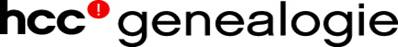 Zij/Hij in familiegeschiedenisOnderzoek doen naar de geschiedenis van een familie is een van de pijlers onder stamboomonderzoek en een van de snelst groeiende vrijetijdsbestedingen. Los van de daarbij behorende feitelijke gegevens zoals geboorte-, huwelijks- en overlijdensdata gaat het steeds vaker meer om de verhalen eromheen. Verhalen van en over familieleden, zoals men die tijdens verjaardagen bijvoorbeeld nogal eens wil vertellen. Juist met die verhalen wordt een stamboom levendig. Hoe kom je aan die verhalen? 

Zij/Hij in Familiegeschiedenis’ is het onderwerp van een dag die de interessegroep Stamboomonderzoek van de grootste hobbycomputerclub in de Benelux, de HCC samen met het CODA Archief en Erfgoed Platform Apeldoorn op zaterdag 26 oktober 2019 vanaf 10 uur bij het CODA Apeldoorn organiseert.Voor HCC!genealogie is het haar jaarlijkse genealogiedag en voor het archief de afsluiting van de landelijke ‘Maand van de Geschiedenis 2019’.

Volg het spoor naar je verleden
Ontdek het verhaal van je voorouders. Wie het spoor van zijn/haar verleden wil volgen is op 26 oktober a.s. van harte welkom op de Genealogie- en Erfgoeddag met als thema ‘Zij/Hij in familiegeschiedenis’. Een rijke en afwisselende dag met een lezing, filmvoorstelling, interactieve bijeenkomst, rondleidingen en een genealogische informatiemarkt. Kortom, alles over genealogische computerprogramma's, presentaties, lezingen, rondleidingen, een adviespunt archiefstukken en een Helpdesk voor stamboomonderzoekers. Een uitgelezen kans om antwoord te vinden op vragen over stamboomonderzoek en familiegeschiedenis en een kans om je te verdiepen in het verleden en in de geschiedenis van uw familie. 
De bezoeker kan ook rekenen op de aanwezigheid van regionale verenigingen en deskundige medewerkers die bezoekers graag te woord staan en hen verder op weg helpen met hoe een onderzoek aan te pakken. Ook de producenten van de bekendste genealogische computerprogramma’s zijn aanwezig.Vanaf 10 uur geven zo’n 20 standhouders acte de presence tijdens deze dag. HCC!genealogie geeft demonstraties van WieWasWie evenals Open Archieven onmisbaar bij onderzoek naar je voorouders en dé plek om te kijken of er uit de Burgerlijke Stand al geboorte-, huwelijks en overlijdensakten beschikbaar zijn. Daarnaast zijn Zoekakten, het CBG Centrum voor Familiegeschiedenis, DNAgezocht, de Indische Genealogische Vereniging, de Nederlandse Kring voor Joodse Genealogie en de Plaatsengids.nl aanwezig voor het geven van informatie. Daarnaast zijn de leveranciers van genealogische computerprogramma’s Aldfaer, Brother's Keeper, GensDataPro, PRO-GEN, voor de Apple Reunion en de internationaal georiënteerde websites FamilySearch, Geneanet en MyHeritage aanwezig.
Voor iedereen die meer te weten wil komen over zijn voorouders is dit een goed begin. De toegang is gratis.Volgens Cees Heystek, voorzitter van HCC!genealogie is bijna iedereen die met stamboomonderzoek of familiegeschiedenis als hobby begint, binnen korte tijd een verslaving rijker. “Kortom, een fantastische hobby”, zegt hij. “Een boeiende maar wel een tijdrovende hobby die steeds meer wordt beoefend. Wie wil er eigenlijk niet weten wie zijn of haar voorouders waren, waar ze vandaan kwamen en wat ze deden? Nieuwsgierig is de mens nu eenmaal altijd naar zijn afkomst geweest, ook in vroegere eeuwen”, aldus Heystek.
CODA Archief
Het CODA Archief is het historisch documentatiecentrum van de stad Apeldoorn. Zij vervult de functie van gemeentearchief en bewaart ruim vijf kilometer aan archieven en vele meters beeldmateriaal. Het is gevestigd aan de Vosselmanstraat 299 in Apeldoorn.
Kijk voor informatie en het volledige programma op www.coda-apeldoorn.nl/erfgoeddagHCC!genealogie
HCC!genealogie in sinds 1986 een onderdeel van de HCC, de grootste computerclub in de Benelux. Het is een levendige groep die geïnteresseerden adviseert over methoden en mogelijkheden van onderzoek, van genealogische computerprogramma’s en de mogelijkheden die internet op dit gebied te bieden heeft. Daarnaast voorziet zij de archiefwereld van adviezen en suggesties op basis van wat haar leden ervaren bij het zoeken naar voorouders via digitaal beschikbare bestanden inclusief de websites van de archieven. Ook met historische-, geschiedkundige verenigingen en erfgoedgroepen wordt contact onderhouden. HCC!genealogie biedt een omvangrijk netwerk om kennis en ervaringen uit te wisselen en geeft presentaties en cursussen door heel het land. De leden steunen en stimuleren elkaar in hun onderzoek.
Daarnaast exploiteert zij de website www.genealogie.hcc.nl/---------------------------------------------------------------------------------------------------------------------
Noot voor de redactie (niet voor publicatie):
Meer informatie over het bovenstaande wordt u gaarne verstrekt door Willem van Winterswijk, secretaris van de vereniging, telefonisch bereikbaar via 071 589 12 09 / 06 37 324 193 of per e-mail secretaris@genealogie.hcc.nlApeldoorn / Leiderdorp, xx xxx 2019Secretariaat HCC!genealogie							CODA Apeldoorn
Vronkenlaan 31									Vosselmanstraat 299 
2352 EK Leiderdorp								7311 CL Apeldoorn
T 071 589 12 09								T 055 526 84 00Programma Genealogie- en Erfgoeddagzaterdag 26 oktober 201911.00 uur		Opening: Zij/Hij in familiegeschiedenis 
	door Carin Reinders, directeur-bestuurder CODA en Cees Heystek, voorzitter HCC!genealogie.11.15 - 12.15 uur	Lezing: Het uiterste der zee. Een familiegeschiedenis, 
door schrijfster Pauline Broekema over haar onderzoek en haar boek. 11.00 - 16.00 uur	Informatiemarkt: Genealogie en Erfgoed 
Genealogische markt met presentaties van genealogische computerprogramma’s en een continu spreekuur over genealogie. Ook Apeldoornse historische verenigingen zijn aanwezig.13.00 - 14.00 uur	Interactieve bijeenkomst: Iconen van Apeldoorn? 
Over de Integrale Erfgoed Benadering met o.a. de Rijksdienst voor het Cultureel Erfgoed en het Erfgoed Platform Apeldoorn13.00 - 16.00 uur	Doorlopende virtuele rondleiding: De Bunker van Seyss-Inquart 14 en 15 uur 	Activiteiten rondes: Rondleiding door het depot van CODA Archief (aanvang elk heel uur)	Stadswandeling door het Apeldoorns Gidsen CollectiefFilmvoorstelling: Onze voorouders, over het Apeldoorn van toen, met beeldmateriaal uit CODA Archief16.00 uur	Afsluiting Zij/Hij in familiegeschiedenis 